ПРОГРАМА ПІСЛЯДИПЛОМНОЇ ДИСТАНЦІЙНОЇ ПЕДАГОГІЧНОЇ ОСВІТИ PRO FLEУмови участі працювати вчителем французької мови у державному середньому загальноосвітньому закладі упродовж мінімум 2-х років мати базові знання комп’ютера (інтернет, word, skype, електронна пошта)знання з французької мови на рівні B2мати потужну мотивацію до участі у програміПроцес відбору учасників:ПОПЕРЕДНІЙ ВІДБІР ЗА ПОДАНИМИ ДОКУМЕНТАМИ надішліть своєму регіональному тьютору PROFLE та національному координатору при Посольстві Франції (див. список нижче) ваші резюме та мотиваційний лист електронною поштою  ДО 24 СІЧНЯ 2017 РОКУ.Ваше резюме повинне містити таку інформацію :. ПІБ. Фото на документи. Особисті координати (поштова адреса, телефон, електронна адреса) . Номер або назва навчального закладу, у якому ви працюєте. ПІБ директора та координати вашого навчального закладу (поштова адреса, телефон, електронна адреса) . Стаж роботи. Базова вища освіта. Післядипломна освітаВІДБІР ЗА РЕЗУЛЬТАТАМИ СПІВБЕСІДИ Вчителі, які пройдуть попередній відбір, будуть викликані на співбесіду французькою мовою з регіональним тьютором PROFLE 27 СІЧНЯ 2017 РОКУ.Результати відбору будуть опубліковані на сайтах відповідного ОІППО та Посольства Франції 1 ЛЮТОГО 2017 РОКУ.ЗА БУДЬ-ЯКОЮ ІНФОРМАЦІЄЮ ЩОДО ПРОГРАМИ PROFLE В УКРАЇНІ ЗВЕРТАТИСЯ ДООБЛАСТЬПРІЗВИЩЕЕЛ. АДРЕСАВОЛИНСЬКА (м. ЛУЦЬК)Ірина УРАЄВАir_ura@i.ua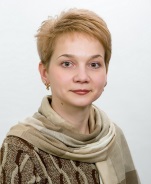 ДНІПРОПЕТРОВСЬКАОлена ПАЛЬКЕВИЧelena_palkevitch@yahoo.fr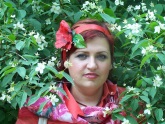 ЖИТОМИРСЬКАОлена ЛИСЯНЮКzimnoshka@mail.ru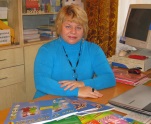 ЗАКАРПАТСЬКА ОБЛАСТЬ (м. УЖГОРОД)Олеся РАЦЮКoracyuk@mail.ru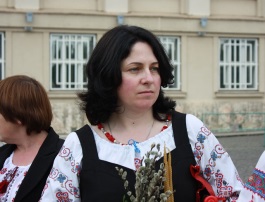 ЗАПОРІЗЬКАОлена ГОЛЬДІНАgoldlena@ukr.net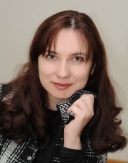 ІВАНО-ФРАНКІВСЬКАОлександра КОНДРАТkondrat.ippo@gmail.com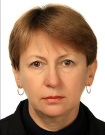 КИЇВСЬКА (БІЛА ЦЕРКВА) Ірина ХМЕЛЬНИЦЬКАmymreladka@gmail.com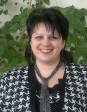 ЛЬВІВСЬКАНаталія МИКОЛАЄВИЧ-ДЖУМАНmykossya@yahoo.fr 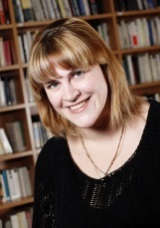 ОДЕСЬКАТетяна ЮРЧЕНКОod.inst.langues@gmail.com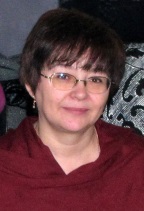 РІВНЕНСЬКАНадія ЧУМАКafrivne@gmail.com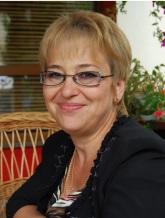 ТЕРНОПІЛЬСЬКАІрина ПАКУЛЯКpakulyak.rina@mail.ru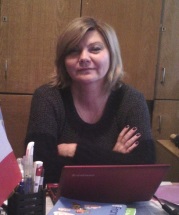 ЧЕРКАСЬКАГалина САВИЦЬКАgalyna66@ukr.net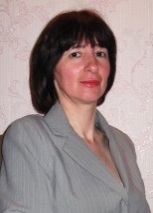 ЧЕРНІВЕЦЬКАВалентина ГЛАДКАhladka_valya@yahoo.fr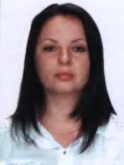 ЧЕРНІГІВСЬКАЄвгенія БУЛГАКОВАandefra1@gmail.com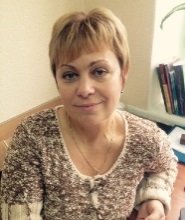 ХАРКІВСЬКА Інга ЯЦЕНКОinga.n.yatsenko@gmail.com 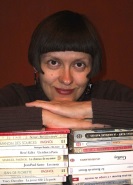 ХЕРСОНСЬКАВолодимир ТОКАРЄВvladimir.tokarev@meta.ua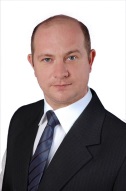 м. КИЇВНадія ВИНОГРАДОВА stegantsova@ukr.net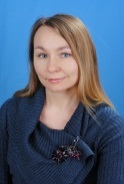 НАЦІОНАЛЬНИЙ КООРДИНАТОР PROFLE при Посольстві Франції в УкраїніМеді ШЕРГІmehdi.chergui@ifu.kiev.ua 044 239 31 36